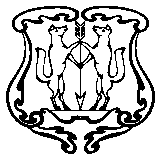 АДМИНИСТРАЦИЯ ГОРОДА ЕНИСЕЙСКАКрасноярского краяРАСПОРЯЖЕНИЕ«21» _09_2016 г.                                              г. Енисейск                                            № 1117-рО перекрытии движения автотранспорта во времяпроведения общегородского мероприятия На основании Распоряжения администрации города от 06.09.2016 г. № 1072-р «О проведении городского кросса, посвященного Всероссийскому Дню бега» в связи с необходимостью обеспечения безопасности дорожного движения при проведении общегородского массового мероприятия, руководствуясь ст. 5, ст.8, ст.46 Устава г. Енисейска, а также руководствуясь Законом Красноярского края от 24.05.2012 № 2-312 «О временных ограничениях или прекращении движения транспортных средств по автомобильным дорогам регионального или межмуниципального, местного значения в границах населенных пунктов на территории Красноярского края»:1. МКУ «Служба муниципального заказа» города Енисейска (Д.А.Шмик) установить знаки, запрещающие движение транспорта на участках проведения массового мероприятия. Определить для перекрытия движения транспортных средств участки улично дорожной сети города 25.09. 2016 г. с 10:30 до 12:30 ч.:ул. Ленина на участке от ул. Горького до ул. Димитрова;ул. Бабкина на участке от ул. Ленина до ул. Р.-Крестьянская;ул. Кирова на участке от ул. Димитрова до пер. Партизанский:пер. Партизанский на участке от ул. Кирова до ул. Ленина;ул. Димитрова от ул. Кирова до ул. Ленина выезд на ул. Ленина со стороны пер. Пожарный;выезд на ул. Ленина со стороны администрации Енисейского района;выезд на ул. Ленина со стороны администрации города Енисейска;выезд на ул. Ленина со стороны дебаркадера (ул. Бабкина)Главному специалисту по ФКиС (С.И.Чудайкин) ознакомить МО МВД России «Енисейский» (С.Н. Дементьев) с данным распоряжением в целях осуществления контроля за соблюдением установленных знаков.  Контроль за исполнением распоряжения возложить на заместителя главы города по жизнеобеспечению О.А. Патюкова.Распоряжение вступает в силу со дня подписания и подлежит опубликованию на интернет-портале органов местного самоуправления города Енисейска http://www.eniseysk.com/Глава города                                                                                                                   И.Н. Антипов